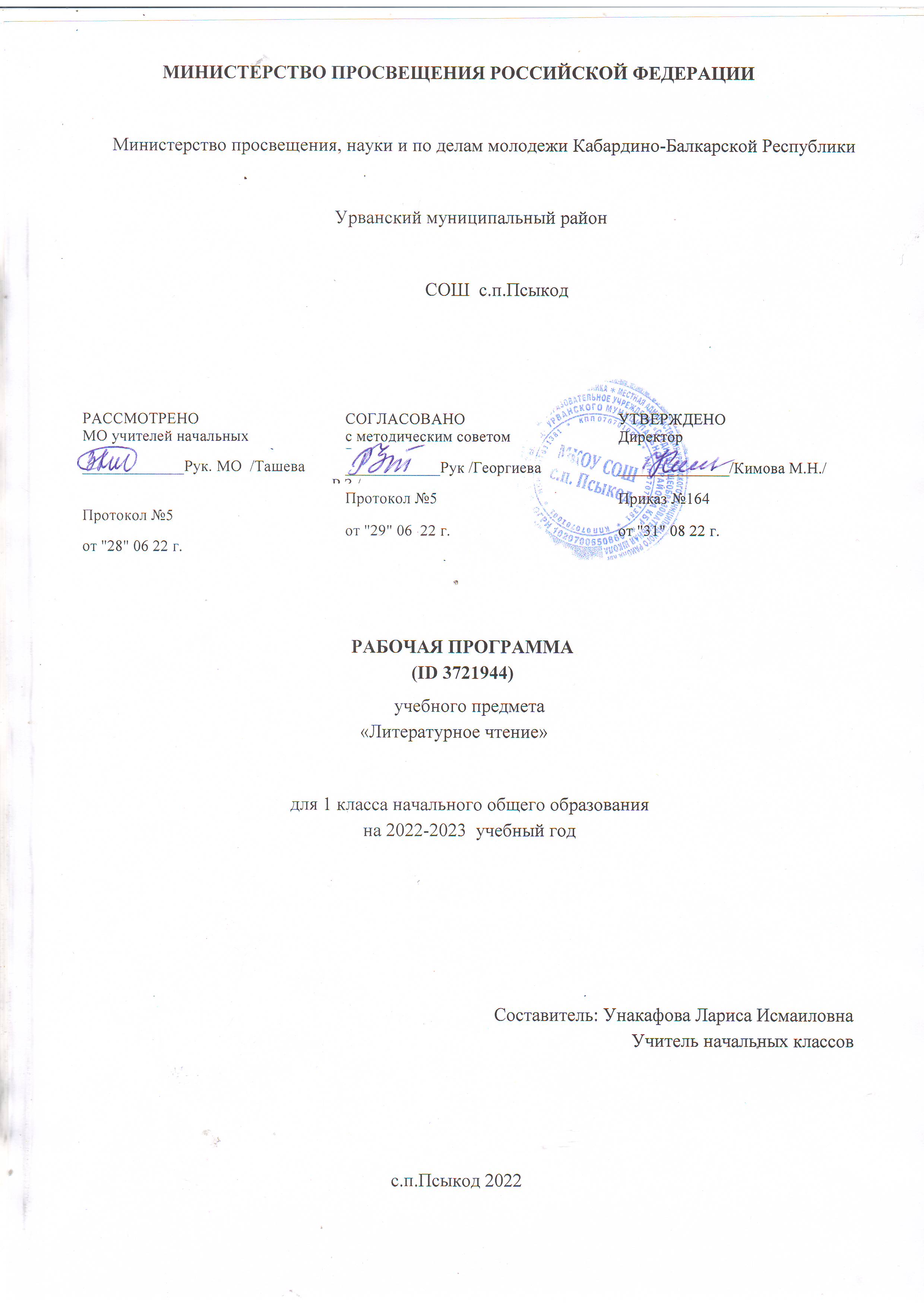 ПОЯСНИТЕЛЬНАЯ ЗАПИСКАРабочая программа учебного предмета «Литературное чтение» для обучающихся 1 класса на уровне начального общего образования составлена на основе Требований к результатам освоения программы начального общего образования Федерального государственного образовательного стандарта начального общего образования (далее — ФГОС НОО), а также ориентирована на целевые 
приоритеты духовно-нравственного развития, воспитания и социализации обучающихся, 
сформулированные в Примерной программе воспитания.ОБЩАЯ ХАРАКТЕРИСТИКА УЧЕБНОГО ПРЕДМЕТА "ЛИТЕРАТУРНОЕ ЧТЕНИЕ"«Литературное чтение» — один из ведущих предметов начальной школы, который обеспечивает, наряду с достижением предметных результатов, становление базового умения, необходимого для успешного изучения других предметов и дальнейшего обучения, читательской грамотности и закладывает основы интеллектуального, речевого, эмоционального, духовно-нравственного развития младших школьников. Курс «Литературное чтение» призван ввести ребёнка в мир художественной литературы, обеспечить формирование навыков смыслового чтения, способов и приёмов работы с различными видами текстов и книгой, знакомство с детской литературой и с учётом этого направлен на общее и литературное развитие младшего школьника, реализацию творческих способностей обучающегося, а также на обеспечение преемственности в изучении систематического курса литературы.Содержание учебного предмета «Литературное чтение» раскрывает следующие направления литературного образования младшего школьника: речевая и читательская деятельности, круг чтения, творческая деятельность.В основу отбора произведений положены общедидактические принципы обучения:  соответствие возрастным  возможностям и особенностям восприятия младшим школьником фольклорных произведений и литературных текстов; представленность в произведениях нравственно-эстетических ценностей, культурных традиций народов России, отдельных произведений выдающихся 
представителей мировой детской литературы; влияние прослушанного (прочитанного) произведения на эмоционально-эстетическое развитие обучающегося, на совершенствование его творческих способностей. При отборе произведений для слушания и чтения учитывались преемственные связи с дошкольным опытом знакомства с произведениями фольклора, художественными произведениями детской литературы, а также перспективы изучения предмета «Литература» в основной школе. Важным принципом отбора содержания предмета «Литературное чтение» является представленность разных жанров, видов и стилей произведений, обеспечивающих формирование функциональной литературной  грамотности  младшего  школьника, а также возможность достижения метапредметных результатов, способности обучающегося воспринимать различные учебные тексты при изучении других предметов учебного плана начальной школы.	Планируемые результаты включают личностные, метапредметные результаты за период обучения, а также предметные достижения младшего школьника за каждый год обучения в начальной школе.	Предмет «Литературное чтение» преемственен по отношению к предмету «Литература», который изучается в основной школе.Освоение  программы  по  предмету  «Литературное  чтение» в 1 классе начинается вводным интегрированным курсом «Обучение грамоте» После периода обучения грамоте начинается раздельное изучение предметов «Русский язык» и «Литературное чтение», на курс «Литературное чтение» в 1 классе отводится не менее 10 учебных недель, суммарно 66 часовЦЕЛИ ИЗУЧЕНИЯ УЧЕБНОГО ПРЕДМЕТА "ЛИТЕРАТУРНОЕ ЧТЕНИЕ"Приоритетная цель обучения литературному чтению — становление грамотного читателя, мотивированного к использованию читательской деятельности как средства самообразования и саморазвития, осознающего роль чтения в успешности обучения и повседневной жизни, 
эмоционально откликающегося на прослушанное или прочитанное произведение. Приобретённые младшими школьниками знания, полученный опыт решения учебных задач, а также 
сформированность предметных и универсальных действий в процессе изучения предмета«Литературное чтение» станут фундаментом обучения в основном звене школы, а также будут востребованы в жизни.	Достижение заявленной цели определяется особенностями курса литературного чтения и решением следующих задач:—  формирование у младших школьников положительной мотивации к систематическому чтению и слушанию художественной литературы и произведений устного народного творчества;—  достижение необходимого для продолжения образования уровня общего речевого развития;—  осознание значимости художественной литературы и произведений устного народного творчества для всестороннего развития личности человека;—  первоначальное представление о многообразии жанров художественных произведений и произведений устного народного творчества;—  овладение элементарными умениями анализа и интерпретации текста, осознанного 
использования при анализе текста изученных литературных понятий: прозаическая и 
стихотворная речь; жанровое разнообразие произведений (общее представление о жанрах); устное народное творчество, малые жанры фольклора (считалки, пословицы, поговорки, загадки, фольклорная сказка); басня (мораль, идея, персонажи); литературная сказка, рассказ; автор; литературный герой; образ; характер; тема; идея; заголовок и содержание; композиция; сюжет; эпизод, смысловые части; стихотворение (ритм, рифма); средства художественной 
выразительности (сравнение, эпитет, олицетворение);—  овладение техникой смыслового чтения вслух (правильным плавным чтением, позволяющим понимать смысл прочитанного, адекватно воспринимать чтение слушателями).СОДЕРЖАНИЕ УЧЕБНОГО ПРЕДМЕТА Сказка фольклорная (народная) и литературная (авторская). Восприятие текста произведений художественной литературы и устного народного творчества (не менее четырёх произведений). Фольклорная и литературная (авторская) сказка: сходство и различия. Реальность и волшебство в сказке. Событийная сторона сказок: последовательность событий в фольклорной (народной) и литературной (авторской) сказке. Отражение сюжета в иллюстрациях. Герои сказочных произведений. Нравственные ценности и идеи, традиции, быт, культура в русских народных и литературных (авторских) сказках, поступки, отражающие нравственные качества (отношение к природе, людям, предметам).Произведения о детях и для детей. Понятие «тема произведения» (общее представление): чему посвящено, о чём рассказывает. Главная мысль произведения: его основная идея (чему учит? какие качества воспитывает?).  Произведения одной темы, но разных жанров: рассказ, стихотворение, сказка (общее представление  на   примере   не   менее   шести   произведений К. Д. Ушинского, Л. Н.Толстого, В. Г. Сутеева, Е. А. Пермяка, В. А. Осеевой, А. Л. Барто,  Ю. И. Ермолаева,  Р. С. Сефа, С. В. Михалкова, В. Д. Берестова, В. Ю. Драгунского и др.). Характеристика героя произведения, общая оценка поступков. Понимание заголовка произведения, его соотношения с содержанием произведения и его идеей. Осознание нравственно-этических понятий: друг, дружба, забота, труд, взаимопомощь.Произведения о родной природе. Восприятие и самостоятельное чтение поэтических произведений о природе (на примере трёх-четырёх    доступных    произведений    А. С. Пушкина, Ф. И. Тютчева, А. К. Толстого, С. А. Есенина, А. Н. Плещеева, Е. А. Баратынского, И. С. Никитина, Е. Ф. Трутневой, А.Л. Барто, С. Я. Маршака и др.). Тема поэтических произведений: звуки и краски природы, времена года, человек и природа; Родина, природа родного края. Особенности стихотворной речи, сравнение с прозаической: рифма, ритм (практическое ознакомление). Настроение, которое рождает поэтическое произведение. Отражение нравственной идеи в произведении: любовь к Родине, природе родного края. Иллюстрация к произведению как отражение эмоционального отклика на произведение. Выразительное чтение поэзии. Роль интонации при выразительном чтении. Интонационный рисунок выразительного чтения: ритм, темп, сила голоса.Устное народное творчество — малые фольклорные жанры (не менее шести произведений).Многообразие малых жанров устного народного творчества: потешка, загадка, пословица, их назначение (веселить, потешать, играть, поучать). Особенности разных малых фольклорных жанров.Потешка — игровой народный фольклор. Загадки — средство воспитания живости ума, 
сообразительности. Пословицы — проявление народной мудрости, средство воспитания понимания жизненных правил.	Произведения о братьях наших меньших (трёх-четырёх авторов по выбору). Животные — герои произведений. Цель и назначение произведений о взаимоотношениях человека и животных —воспитание добрых чувств и бережного отношения к животным. Виды текстов: художественный и научно-познавательный, их сравнение. Характеристика героя: описание его внешности, поступки, речь, взаимоотношения с другими героями произведения. Авторское отношение к герою. Осознание 	нравственно-этических понятий: любовь и забота о животных.	Произведения о маме. Восприятие и самостоятельное чтение разножанровых произведений о маме (не менее одного автора по выбору, на примере доступных произведений Е. А. Благининой, А. Л.Барто, Н. Н. Бромлей, А. В. Митяева, В. Д. Берестова, Э. Э. Мошковской, Г. П. Виеру, Р. С. Сефа и др.). Осознание нравственно-этических понятий: чувство любви как привязанность одного человека к другому (матери к ребёнку, детей к матери, близким), проявление любви и заботы о родных людях.Фольклорные и авторские произведения о чудесах и фантазии (не менее трёх произведений). Способность автора произведения замечать чудесное в каждом жизненном проявлении, необычное в обыкновенных явлениях окружающего мира. Сочетание в произведении реалистических событий с необычными, сказочными, фантастическими.Библиографическая культура (работа с детской книгой). Представление о том, что книга —источник необходимых знаний. Обложка, оглавление, иллюстрации — элементы ориентировки в книге. Умение использовать тематический каталог при выборе книг в библиотеке.ПЛАНИРУЕМЫЕ ОБРАЗОВАТЕЛЬНЫЕ РЕЗУЛЬТАТЫ	Изучение литературного чтения в 1 классе направлено на достижение обучающимися личностных, метапредметных и предметных результатов освоения учебного предмета.ЛИЧНОСТНЫЕ РЕЗУЛЬТАТЫЛичностные результаты освоения программы предмета «Литературное чтение» достигаются в процессе единства учебной и воспитательной деятельности, обеспечивающей позитивную динамику развития личности младшего школьника, ориентированную на процессы самопознания, саморазвития и самовоспитания. Личностные результаты освоения программы предмета «Литературное чтение»отражают освоение младшими школьниками социально значимых норм и отношений, развитие позитивного отношения обучающихся к общественным, традиционным, социокультурным и духовно-нравственным ценностям, приобретение опыта применения сформированных представлений и отношений на практике.Гражданско-патриотическое воспитание:—  становление ценностного отношения к своей Родине — России, малой родине, проявление интереса к изучению родного языка, истории и культуре Российской Федерации, понимание естественной связи прошлого и настоящего в культуре общества;—  осознание своей этнокультурной и российской гражданской идентичности, сопричастности к прошлому, настоящему и будущему своей страны и родного края, проявление уважения к традициям и культуре своего и других народов в процессе восприятия и анализа произведений выдающихся представителей русской литературы и творчества народов России;—  первоначальные представления о человеке как члене общества, о правах и ответственности, уважении и достоинстве человека, о нравственно-этических нормах поведения и правилах межличностных отношений.Духовно-нравственное воспитание:—  освоение опыта человеческих взаимоотношений, признаки индивидуальности каждого человека, проявление сопереживания, уважения, любви, доброжелательности и других моральных качеств к родным, близким и чужим людям, независимо от их национальности, социального статуса, вероисповедания;—  осознание этических понятий, оценка поведения и поступков персонажей художественных произведений в ситуации нравственного выбора;—  выражение своего видения мира, индивидуальной позиции посредством накопления и систематизации литературных впечатлений, разнообразных по эмоциональной окраске;—  неприятие любых форм поведения, направленных на причинение физического и морального вреда другим людям Эстетическое воспитание:—  проявление уважительного отношения и интереса к художественной культуре, к различным видам искусства, восприимчивость к разным видам искусства, традициям и творчеству своего и других народов, готовность выражать своё отношение в разных видах художественной деятельности;—  приобретение  эстетического  опыта  слушания,  чтения и эмоционально-эстетической оценкипроизведений фольклора и художественной литературы;—  понимание образного языка художественных произведений, выразительных средств, создающих художественный образ.Физическое воспитание, формирование культуры здоровья эмоционального благополучия:—  соблюдение правил  здорового  и  безопасного  (для  себя и других людей) образа жизни в окружающей среде (в том числе информационной);—  бережное отношение к физическому и психическому здоровью.Трудовое воспитание:—  осознание ценности труда в жизни человека и общества, ответственное потребление и бережное отношение к результатам труда, навыки участия в различных видах трудовой деятельности, интерес к различным профессиям.Экологическое воспитание:—  бережное отношение к природе, осознание проблем взаимоотношений человека и животных, отражённых в литературных произведениях;—  неприятие действий, приносящих ей вред.Ценности научного познания:—  ориентация в деятельности на первоначальные представления о научной картине мира, понимание важности слова как средства создания словесно-художественного образа, способа выражения мыслей, чувств, идей автора;—  овладение смысловым чтением для решения различного уровня учебных и жизненных задач;—  потребность в самостоятельной читательской деятельности, саморазвитии средствами литературы, развитие познавательного интереса, активности, инициативности, любознательности и самостоятельности в познании произведений фольклора и художественной литературы, творчества писателей.МЕТАПРЕДМЕТНЫЕ РЕЗУЛЬТАТЫ	В результате изучения предмета «Литературное чтение» в начальной школе у обучающихся будут сформированы познавательные универсальные учебные действия:базовые логические действия:—  сравнивать произведения по теме, главной мысли (морали), жанру, соотносить произведение и его автора, устанавливать основания для сравнения произведений, устанавливать аналогии;—  объединять произведения по жанру, авторской принадлежности;—  определять существенный признак для классификации, классифицировать произведения по темам, жанрам и видам;—  находить закономерности и противоречия при анализе сюжета (композиции), восстанавливать нарушенную последовательность событий (сюжета), составлять аннотацию, отзыв по 
предложенному алгоритму;—  выявлять недостаток информации для решения учебной (практической) задачи на основе предложенного алгоритма;—  устанавливать причинно-следственные связи в сюжете фольклорного и художественного	текста, при составлении плана, пересказе текста, характеристике поступков героев; 
базовые исследовательские действия:
	—  определять разрыв между реальным и желательным состоянием объекта (ситуации) на основе 	предложенных учителем вопросов;
	—  формулировать с помощью учителя цель, планировать изменения объекта, ситуации;	—  сравнивать несколько вариантов решения задачи, выбирать наиболее подходящий (на основе 	предложенных критериев);	—  проводить по предложенному плану опыт, несложное исследование по  установлению 	особенностей  объекта  изучения и связей между объектами (часть — целое, причина —	следствие);
	—  формулировать выводы и подкреплять их доказательствами на основе результатов 
	проведённого наблюдения (опыта, классификации, сравнения, исследования);
	—  прогнозировать возможное развитие  процессов,  событий и их последствия в аналогичных 	или сходных ситуациях; 
работа с информацией:
	—  выбирать источник получения информации;
	—  согласно заданному алгоритму находить в предложенном источнике информацию, 	представленную в явном виде;
	—  распознавать достоверную и недостоверную информацию самостоятельно или на основании 	предложенного учителем способа её проверки;
	—  соблюдать с помощью взрослых (учителей, родителей (законных представителей) правила 	информационной безопасности при поиске информации в сети Интернет;
	—  анализировать и создавать текстовую, видео, графическую, звуковую информацию в 	соответствии с учебной задачей;
	—  самостоятельно создавать схемы, таблицы для представления информации.	К концу обучения в начальной школе у обучающегося формируются коммуникативные универсальные учебные действия: 
	общение:
	—  воспринимать и формулировать суждения, выражать эмоции в соответствии с целями и 	условиями общения в знакомой среде;
	—  проявлять уважительное отношение к собеседнику, соблюдать правила ведения диалога и 	дискуссии;
	—  признавать возможность существования разных точек зрения;
	—  корректно и аргументированно высказывать своё мнение;
	—  строить речевое высказывание в соответствии с поставленной задачей;
	—  создавать устные и письменные тексты (описание, рассуждение, повествование);	—  готовить небольшие публичные выступления;
	—  подбирать иллюстративный материал (рисунки, фото, плакаты) к тексту выступления.	К концу обучения в начальной школе у обучающегося формируются регулятивные универсальные учебные действия: 
	самоорганизация:—  планировать действия по решению учебной задачи для получения результата;—  выстраивать последовательность выбранных действий;самоконтроль:—  устанавливать причины успеха/неудач учебной деятельности;—  корректировать свои учебные действия для преодоления ошибок.Совместная деятельность:—  формулировать краткосрочные и долгосрочные цели (индивидуальные с учётом участия в коллективных задачах) в стандартной (типовой) ситуации на основе предложенного формата планирования, распределения промежуточных шагов и сроков;—  принимать цель совместной деятельности, коллективно строить действия по её достижению: распределять роли, договариваться, обсуждать процесс и результат совместной работы;—  проявлять готовность руководить, выполнять поручения, подчиняться;—  ответственно выполнять свою часть работы;—  оценивать свой вклад в общий результат;—  выполнять совместные проектные задания с опорой на предложенные образцы.ПРЕДМЕТНЫЕ РЕЗУЛЬТАТЫПредметные результаты освоения программы начального общего образования по учебному предмету «Литературное чтение» отражают специфику содержания предметной области, ориентированы на применение знаний, умений и навыков обучающимися в различных учебных ситуациях и жизненных условиях и представлены по годам обучения.К концу обучения в первом классе обучающийся научится:—  понимать ценность чтения для решения учебных задач и применения в различных жизненных ситуациях: отвечать на вопрос о важности чтения для личного развития, находить в 
художественных произведениях отражение нравственных ценностей, традиций, быта разных народов;—  владеть техникой слогового плавного чтения с переходом на чтение целыми словами, читать осознанно вслух целыми словами без пропусков и перестановок букв и слогов доступные для восприятия и небольшие по объёму произведения в темпе не менее 30 слов в минуту (без отметочного оценивания);—  читать наизусть с соблюдением орфоэпических и пунктуационных норм не менее 2 стихотворений о Родине, о детях, о семье, о родной природе в разные времена года;—  различать прозаическую (нестихотворную) и стихотворную речь;—  различать и называть отдельные жанры фольклора (устного народного творчества) и художественной литературы (загадки, пословицы, потешки, сказки (фольклорные и литературные), рассказы, стихотворения);—  понимать содержание прослушанного/прочитанного произведения: отвечать на вопросы по фактическому содержанию произведения;—  владеть элементарными умениями анализа текста прослушанного/прочитанного 
произведения: определять последовательность событий в произведении, характеризовать поступки (положительные или отрицательные) героя, объяснять значение незнакомого слова с использованием словаря;—  участвовать в обсуждении прослушанного/прочитанного произведения: отвечать на вопросы о впечатлении от произведения, использовать в беседе изученные литературные понятия (автор, герой, тема, идея, заголовок, содержание произведения), подтверждать свой ответ примерами из текста;—  пересказывать (устно) содержание произведения с соблюдением последовательности событий, с опорой на предложенные ключевые слова, вопросы, рисунки, предложенный план;—  читать по ролям с соблюдением норм произношения, расстановки ударения;—  составлять высказывания по содержанию  произведения (не менее 3 предложений) по заданному алгоритму;—  сочинять небольшие  тексты  по  предложенному  началу и др. (не менее 3 предложений);—  ориентироваться в книге/учебнике по обложке, оглавлению, иллюстрациям;—  выбирать книги для самостоятельного чтения по совету взрослого и с учётом 
рекомендательного списка, рассказывать о прочитанной книге по предложенному алгоритму;—  обращаться к справочной литературе для получения дополнительной информации в соответствии с учебной задачей.ТЕМАТИЧЕСКОЕ ПЛАНИРОВАНИЕ ПОУРОЧНОЕ ПЛАНИРОВАНИЕУЧЕБНО-МЕТОДИЧЕСКОЕ ОБЕСПЕЧЕНИЕ ОБРАЗОВАТЕЛЬНОГО ПРОЦЕССА ОБЯЗАТЕЛЬНЫЕ УЧЕБНЫЕ МАТЕРИАЛЫ ДЛЯ УЧЕНИКАКлиманова Л.Ф., Горецкий В.Г., Голованова М.В. и другие, Литературное чтение (в 2 частях). Учебник. 1класс. Акционерное общество «Издательство «Просвещение»; 
Введите свой вариант:МЕТОДИЧЕСКИЕ МАТЕРИАЛЫ ДЛЯ УЧИТЕЛЯКоллекции электронных образовательных ресурсов 
1. «Единое окно доступа к образовательным ресурсам»- http://windows.edu/ru
2. «Единая коллекция цифровых образовательных ресурсов» - http://school-collektion.edu/ru 3. «Федеральный центр информационных образовательных ресурсов» -http://fcior.edu.ru, http://eor.edu.ru
4. Каталог образовательных ресурсов сети Интернет для школыhttp://katalog.iot.ru/ 5. Библиотека материалов для начальной школыhttp://www.nachalka.com/biblioteka
6. Mеtodkabinet.eu: информационно-методический кабинетhttp://www.metodkabinet.eu/ 
7. Каталог образовательных ресурсов сети «Интернет» http://catalog.iot.ru
8. Российский образовательный портал http://www.school.edu.ru
9. Портал «Российское образование http://www.edu.ruЦИФРОВЫЕ ОБРАЗОВАТЕЛЬНЫЕ РЕСУРСЫ И РЕСУРСЫ СЕТИ ИНТЕРНЕТЛитературное чтение. Рабочая тетрадь 1 класс. Издательство "Просвещение https://clck.ru/aib3H Литературное чтение. Учебник. 1 класс. Издательство "Просвещение https://clck.ru/aib3H Цифровой сервис "Учим стихи". https://clck.ru/aiaZs
Тренажер по чтению. О.В. Фомин. Послебукварный период. https://clck.ru/http://ru.wikipedia.org/ http://arch.rgdb.ru/xmlui/ 
http://school-collection.edu.ru/ МАТЕРИАЛЬНО-ТЕХНИЧЕСКОЕ ОБЕСПЕЧЕНИЕ ОБРАЗОВАТЕЛЬНОГО ПРОЦЕССАУЧЕБНОЕ ОБОРУДОВАНИЕhttps://www.uchportal.ru/load/47-2-2 http://school-collection.edu.ru/ http://um-
razum.ru/load/uchebnye_prezentacii/nachalnaja_shkola/18 
http://internet.chgk.info/ http://www.vbg.ru/~kvint/im.htm
http://www.mccme.ru/~dima/erunda/naoborot/index.htm - "Всё наоборот" – стихи для детей, собранные Григорием Кружковым. http://www.sf.mksat.net/vk/krapivin_index.htm - Писатель Владислав Крапивин.ОБОРУДОВАНИЕ ДЛЯ ПРОВЕДЕНИЯ ЛАБОРАТОРНЫХ, ПРАКТИЧЕСКИХ РАБОТ, ДЕМОНСТРАЦИЙhttps://www.uchportal.ru/load/47-2-2 http://school-collection.edu.ru/ http://um-razum.ru/load/uchebnye_prezentacii/nachal naja_shkola/18 
http://internet.chgk.info/ http://www.vbg.ru/~kvint/im.htm№
п/пНаименование разделов и тем программыКоличествочасовКоличествочасовКоличествочасовДата
изученияВидыдеятельностиВиды, формыконтроляЭлектронные (цифровые) образовательныересурсы№
п/пНаименование разделов и тем программывсегоконтрольныеработыпрактическиеработыДата
изученияВидыдеятельностиВиды, формыконтроляЭлектронные (цифровые) образовательныересурсыОБУЧЕНИЕ ГРАМОТЕОБУЧЕНИЕ ГРАМОТЕОБУЧЕНИЕ ГРАМОТЕОБУЧЕНИЕ ГРАМОТЕОБУЧЕНИЕ ГРАМОТЕОБУЧЕНИЕ ГРАМОТЕОБУЧЕНИЕ ГРАМОТЕОБУЧЕНИЕ ГРАМОТЕОБУЧЕНИЕ ГРАМОТЕРаздел 1. РазвитиеречиРаздел 1. РазвитиеречиРаздел 1. РазвитиеречиРаздел 1. РазвитиеречиРаздел 1. РазвитиеречиРаздел 1. РазвитиеречиРаздел 1. РазвитиеречиРаздел 1. РазвитиеречиРаздел 1. Развитиеречи1.1.Понимание текста при его прослушивании и при самостоятельном чтении вслух21205.09.2022 09.09.2022Работа с серией сюжетных картинок, выстроенных в правильной 
последовательности: анализ изображённых событий, обсуждение сюжета, составление устного рассказа с опорой на картинки;Устныйопрос;https://clck.ru/aiaRP
https://clck.ru/aib3HИтогопоразделу:Итогопоразделу:2Раздел 2. Слово и предложениеРаздел 2. Слово и предложениеРаздел 2. Слово и предложениеРаздел 2. Слово и предложениеРаздел 2. Слово и предложениеРаздел 2. Слово и предложениеРаздел 2. Слово и предложениеРаздел 2. Слово и предложениеРаздел 2. Слово и предложение2.1.Различение слова и 
предложения. Работа с предложением: 
выделение слов, 
изменение их порядка, распространение 
предложения.10112.09.2022Совместная работа: придумывание предложения с заданным словом;Устныйопрос;
https://clck.ru/aiaRP

https://clck.ru/aib3H
Цифровой сервис "Учим стихи".https://clck.ru/aiaZs
Тренажер по чтению. О.В. Фомин.Послебукварный период.https://clck.ru/aiaUR 
https://www.uchportal.ru/load/47-2-2 
http://school-collection.edu.ru/ http://um-razum.ru/load/uchebnye_prezentacii/nachal naja_shkola/18 
http://internet.chgk.info/ 
http://www.vbg.ru/~kvint/im.htm2.2.Различение слова и 
обозначаемого им 
предмета. Восприятие слова как объекта 
изучения, материала для анализа. 10116.09.2022Игровое упражнение «Снежный ком»: распространение предложений с добавлением слова по цепочке;Устныйопрос;"Просвещение https://clck.ru/aib3H2.3.Наблюдение над значением слова.Активизация и 
расширение 
словарного запаса.Включениеслов в предложение.10119.09.2022Игра «Живые слова» (дети играют роль слов в предложении, идёт перестановка слов в предложении, прочтение получившегося);Устныйопрос;
https://clck.ru/aiaRP
https://clck.ru/aib3H
Цифровой сервис "Учим стихи".https://clck.ru/aiaZs
Тренажер по чтению. О.В. Фомин.Послебукварный период.https://clck.ru/aiaUR
Электронные версии журналов. http://e-skazki.narod.ru/index.html - "Сказка для народа" - народные и авторские сказки http://www.kinder.ru - - Журнал для детей "Барсук" http://www.biblioguide.ru/ -BiblioГид: 
всё о детской книге 
http://www.kostyor.ru/archives.html -2.4.Осознание единства звукового состава 
слова и его значения11123.09.2022 Самостоятельная работа: определение количества слов в предложении, обозначение слов полосками;Письменныйконтроль;https://clck.ru/aiaRP
https://clck.ru/aib3H
Цифровой сервис "Учим стихи".https://clck.ru/aiaZs
Тренажер по чтению. О.В. Фомин.Послебукварный период.https://clck.ru/aiaUR
Мурзилка" http://vkids.km.ru/ - Детская страничка "Кирилла и Мефодия". Чат, игры, призы, информация для родителей http://www.posnayko.com/index.htm - Журнал "Познайка". Детский игровой журнал. Конкурсы, игры и прочее. Здесь можно найти стихи и песни для детей http://www.cofe.ru/read-ka/ - "Почитайка"- детский сказочный журнал. Сказки, великие сказочники, головоломки, 
курьезные факты из жизни ученых, 
конкурс литературного творчества, 
калейдоскоп необычных сведений из мира животных и истории, рассказы о легендарных воинах разных времен и народов. Итогопоразделу:Итогопоразделу:4Раздел 3. Чтение. Графика.Раздел 3. Чтение. Графика.Раздел 3. Чтение. Графика.Раздел 3. Чтение. Графика.Раздел 3. Чтение. Графика.Раздел 3. Чтение. Графика.Раздел 3. Чтение. Графика.Раздел 3. Чтение. Графика.Раздел 3. Чтение. Графика.3.1.Формирование навыка слогового чтения 
(ориентация на букву, обозначающую 
гласныйзвук).10126.09.2022 Работа с пособием «Окошечки»: отработка умения читать слоги с изменением буквы гласного;Устныйопрос;https://clck.ru/aiaRP
https://clck.ru/aib3H
https://www.uchportal.ru/load/47-2-2 
http://school-collection.edu.ru/ http://um-razum.ru/load/uchebnye_prezentacii/nachalnaja_shkola/18 
http://internet.chgk.info/ 
http://www.vbg.ru/~kvint/im.htm3.2.Плавное слоговое чтение и чтение 
целыми словами со скоростью, 
соответствующей индивидуальному темпу.10130.09.2022 Упражнение: соотнесение прочитанного слога с картинкой, в названии которой есть этот слог;Устныйопрос;https://clck.ru/aiaRP
https://clck.ru/aib3H3.3.Осознанное чтение 
слов, словосочетаний, предложений. Чтение с интонациями и 
паузами в соответствии со знаками 
препинания.40406.10.2022 13.10.2022Упражнение: соотнесение прочитанных слов с картинками, на которых изображены соответствующие предметы;Самооценка с 
использованием«Оценочного
листа»;
https://clck.ru/aiaRP
https://clck.ru/aib3H3.4.Развитие осознанности и выразительности 
чтения на материале 
небольших текстов и стихотворений.40417.10.2022 24.10.2022Работа в парах: соединение начала и конца предложения из нескольких предложенных вариантов;Устныйопрос;https://clck.ru/aiaRP
https://clck.ru/aib3H3.5.Знакомство с 
орфоэпическим 
чтением (при переходе к чтению целыми 
словами).20225.10.2022 09.11.2022Игровое упражнение «Заверши предложение», отрабатывается умение 
завершать прочитанные незаконченные предло​ жения с опорой на общий смысл предложения;Устныйопрос;https://clck.ru/aiaRP
https://clck.ru/aib3H3.6.Орфографическое 
чтение 
(проговаривание) как средство самоконтроля при письме под 
диктовку и при 
списывании.40410.11.2022 17.11.2022Подбирать пропущенные в предложении слова, ориентируясь на смысл предложения;Устныйопрос;https://clck.ru/aiaRP
https://clck.ru/aib3H3.7.Звук и буква. Буква как знак звука. Различениезвука и буквы.40321.11.2022 28.11.2022Игровое упражнение «Найди нужную букву» (отрабатывается умение соотносить звук и соответствующую ему букву);Тестирование;
https://clck.ru/aiaRP
https://clck.ru/aib3H3.8.Буквы, обозначающие гласные звуки. Буквы, обозначающие 
согласные звуки.40229.11.2022 06.12.2022Совместная работа: объяснение функции букв, обозначающих гласные звуки в открытом слоге: буквы гласных как показатель твёрдости — мягкости 
предшествующих согласных звуков;Письменныйконтроль;
https://clck.ru/aiaRP
Литературное чтение. https://clck.ru/aib3H3.9.Овладение слоговым принципом русской графики.40207.12.2022 14.12.2022Рассказ учителя об истории русского алфавита, о значении алфавита для систематизации информации, о важности знания последовательности букв в русском алфавите;Устныйопрос;
https://clck.ru/aiaRP
https://clck.ru/aib3H3.10.Буквы гласных как 
показатель 
твёрдости — мягкости согласных звуков.40215.12.2022 22.12.2022Учебный диалог «Зачем нам нужны буквы ь и ъ?», объяснение в ходе диалога функции букв ь и ъ;Практическаяработа;
https://clck.ru/aiaRP
https://clck.ru/aib3H3.11.Функции букв, 
обозначающих 
гласный звук в 
открытом слоге: 
обозначение гласного звука и указание на 
твёрдость или 
мягкость 
предшествующего 
согласного.10129.12.2022Игровое упражнение «Повтори фрагмент алфавита»;Самооценка с 
использованием«Оценочного
листа»;
https://clck.ru/aiaRP
https://clck.ru/aib3H
Цифровой сервис "Учим стихи".https://clck.ru/aiaZs
Тренажер по чтению. О.В. Фомин.Послебукварный период.https://clck.ru/aiaUR3.12.Функции букв е, ё, ю, я.10117.01.2023Дифференцированное задание: группировка слов в зависимости от способа обозначения звука [й’];Тестирование;https://clck.ru/aiaRP
https://clck.ru/aib3H Цифровой сервис "Учим стихи". https://clck.ru/aiaZs
Тренажер по чтению. О.В. Фомин.Послебукварный период.https://clck.ru/aiaUR3.13.Мягкий знак как 
показатель мягкости предшест​вующего
согласного звука в 
конце слова. Разныеспособыобозначениябуквамизвука [й’].10124.01.2023Игра-соревнование «Повториалфавит»;Устныйопрос;
https://clck.ru/aiaRP
https://clck.ru/aib3H Цифровой сервис "Учим стихи". https://clck.ru/aiaZs
Тренажер по чтению. О.В. Фомин.Послебукварный период.https://clck.ru/aiaUR3.14.Функция букв ь и ъ.10131.01.2023Учебный диалог «Зачем нам нужны буквы ь и ъ?», объяснение в ходе диалога функции букв ь и ъ;Устныйопрос;https://clck.ru/aiaRP

https://clck.ru/aib3H Цифровой сервис "Учим стихи". https://clck.ru/aiaZs
Тренажер по чтению. О.В. Фомин.Послебукварныйпериод.https://clck.ru/aiaUR3.15.Знакомство с русским алфавитом как 
последовательностью букв11107.02.2023Работа в парах: нахождение ошибок в упорядочивании слов по алфавиту;Устныйопрос;https://clck.ru/aiaRP
https://clck.ru/aib3H Цифровой сервис "Учим стихи". https://clck.ru/aiaZs
Тренажер по чтению. О.В. Фомин.Послебукварный период.https://clck.ru/aiaURИтогопоразделу:Итогопоразделу:42СИСТЕМАТИЧЕСКИЙ КУРССИСТЕМАТИЧЕСКИЙ КУРССИСТЕМАТИЧЕСКИЙ КУРССИСТЕМАТИЧЕСКИЙ КУРССИСТЕМАТИЧЕСКИЙ КУРССИСТЕМАТИЧЕСКИЙ КУРССИСТЕМАТИЧЕСКИЙ КУРССИСТЕМАТИЧЕСКИЙ КУРССИСТЕМАТИЧЕСКИЙ КУРС1.1.Сказка народная (фольклорная) и литературная 
(авторская)30308.02.2023 27.02.2023Задание на формулирование предложений с использованием вопросительного слова с учётом фактического содержания текста (где? как? когда? почему?);Устныйопрос;
https://clck.ru/aiaRP
Литературное чтение. 
https://clck.ru/aib3H Цифровой сервис "Учим стихи". https://clck.ru/aiaZs
Тренажер по чтению. О.В. Фомин.Послебукварныйпериод.https://clck.ru/aiaUR1.2.Произведения о детях и для детей10115.03.2023Упражнение в чтении вслух разножанровых произведений о детях 
(использовать слоговое плавное чтение с переходомна чтение словами без пропусков и перестановок букв и слогов);Устныйопрос;
https://clck.ru/aiaRP
https://clck.ru/aib3H Цифровой сервис "Учим стихи". https://clck.ru/aiaZs
Тренажер по чтению. О.В. Фомин.Послебукварный период.https://clck.ru/aiaUR1.3.Произведения о роднойприроде30316.03.2023 03.04.2023Слушание и чтение поэтических описаний картин природы (пейзажной лирики);Устныйопрос;
https://clck.ru/aiaRP
https://clck.ru/aib3H1.4.Устное народное 
творчество — малые фольклорные жанры40404.04.2023 10.04.2023Анализ потешек, считалок, загадок: поиск ключевых слов, помогающих охарактеризовать жанр произведения и назвать его (не менее шести произведений);Тестирование;https://clck.ru/aiaRP
https://clck.ru/aib3H
Цифровой сервис "Учим стихи".https://clck.ru/aiaZs
Тренажер по чтению. О.В. Фомин.Послебукварный период.https://clck.ru/aiaUR1.5.Произведения о братьях наших меньших70711.04.2023 20.04.2023Слушание произведений о животных. Например, произведения Н. И. Сладкова«Без слов», «На одном бревне», Ю. И. Коваля «Бабочка», Е. И. Чарушина «Про Томку», А. Л. Барто «Страшная птица», «Вам не нужна сорока?»;Самооценка с 
использованием«Оценочного
листа»;
https://clck.ru/aiaRP
https://clck.ru/aib3H1.6.Произведения о маме30324.04.2023 26.04.2023Беседа по выявлению понимания прослушанного/прочитанного произведения, ответы на вопросы о впечатлении от произведения, понимание идеи 
произведения: любовь к своей семье, родным, Родине — самое дорогое и важное чувство в жизни человека. Например, слушание и чтение произведений П. Н. Воронько «Лучше нет родного края», М. Ю. Есеновского «Моя небольшая родина», Н. Н. Бромлей «Какое самое первое слово?», А. В. Митяева «За что я люблю маму», В. Д. Берестова «Любили тебя без особых причин…», Г. П. Виеру «Сколько звёзд на ясном небе!», И. С. Соколова-Микитова «Радуга», С.Я. Маршака «Радуга» (по выбору не менее одного автора);Самооценка с 
использованием«Оценочного
листа»;Цифровой сервис "Учим стихи".https://clck.ru/aiaZs
Тренажер по чтению. О.В. Фомин. Послебукварный период.https://clck.ru/aiaUR1.7.Фольклорные и 
авторские 
произведения о 
чудесах и фантазии20227.04.2023 04.05.2023Упражнение в чтении стихотворных произведений о чудесах и превращении, словесной игре и фантазии (не менее трёх произведений). Например, К. И.Чуковский «Путаница», И. П. Токмакова «Мы играли в хохотушки», И. М. Пивоварова «Кулинаки-пулинаки», «Я палочкой волшебной…», В В Лунин «Я видела чудо», Р. С. Сеф «Чудо», Б. В. Заходер «Моя вообразилия», Ю. П.Мориц «Сто фантазий», Ю. Тувим «Чудеса», английские народные песни и небылицы в переводе К. И. Чуковского и С. Я. Маршака;Тестирование;
https://clck.ru/aiaRP

https://clck.ru/aib3H Цифровой сервис "Учим стихи". https://clck.ru/aiaZs
Тренажер по чтению. О.В. Фомин.Послебукварныйпериод.https://clck.ru/aiaUR1.8.Библиографическая культура (работа с детской книгой)10124.05.2023Экскурсия в библиотеку, нахождение книги по определённой теме;Самооценка с 
использованием«Оценочного
листа»;https://clck.ru/aib3Hhttps://clck.ru/aib3H
Цифровой сервис "Учим стихи".https://clck.ru/aiaZs
Тренажер по чтению. О.В. Фомин.Послебукварный период.https://clck.ru/aiaURИтогопоразделу:Итогопоразделу:24ОБЩЕЕ КОЛИЧЕСТВО ЧАСОВ ПО ПРОГРАММЕОБЩЕЕ КОЛИЧЕСТВО ЧАСОВ ПО ПРОГРАММЕ66343№
п/пТемаурокаКоличествочасовКоличествочасовКоличествочасовДата
изученияВиды, формыконтроля№
п/пТемаурокавсегоконтрольныеработыпрактическиеработыДата
изученияВиды, формыконтроля1.Азбука – перваяучебнаякнига. 10101.09.2022Устныйопрос;2.Речьустная и 
письменная. 10106.06.2022Устныйопрос;3.Понимание  текста при 
его прослушивании и при самостоятельном чтении вслух11009.06.2022Тестирование;4.Слово и  предложение. Работа с предложением: выделение слов, 
изменение их порядка, распространение 
предложения.10112.09.2022Устныйопрос;5Деление слов на слоги. Ударение Активизация и расширение словарного запаса. Включениесловвпредложение.10114.09.2022 Устныйопрос;6Звуки в окружающем мире.  Осознание 
единства звукового состава слова и его 
значения10115.09.2022Устныйопрос;7 Гласный звук [а], буквы А, а. 11019.09.2022Тестирование;8Гласный звук [о], буквы О, о. 10121.09.2022Устныйопрос;9Гласный звук [и], буквы И, и. 10122.09.2022Устныйопрос;10Гласный звук  [ы], буква ы. 10126.09.2022Устныйопрос;11Гласный звук  [у], буквы У, у.10127.09.2022Самооценка с 
использованием«Оценочного
листа»;12Звуки  [н], [н,], буквы Н, н. 10128.09.2022Устныйопрос;13Звуки  [с], [с,], буквы С, с. 10103.10.2022Устныйопрос;14Звуки  [к], [к,], буквы К, к. 10105.10.2022Самооценка с 
использованием«Оценочного
листа»;15.Звуки  [т], [т,], буквы Т, т. 10110.10.2022Самооценка с 
использованием«Оценочного
листа»;16.Звуки [л], [л’],  буквы Л, л.   Чтение с интонациями и паузами в соответствии со знаками препинания.10113.10.2022  Самооценка с 
использованием«Оценочного
листа»;17Звуки [р], [р’],  буквы Р, р. 10117.10.2022Устныйопрос;18Звуки [в], [в’], буквы  В, в. 10119.10.2022Самооценка с 
использованием«Оценочного
листа»;19Звуки [п], [п’], буквы П, п. 10124.10.2022Письменныйконтроль;20Звуки [м], [м’], буквы М, м. 10126.10.2022Устныйопрос;21Звуки [з], [з’], буквы З, з.(закрепление)   с 
Знакомство с 
орфоэпическим чтением (при переходе к чтению целыми словами).10108.11.2022Тестирование;22.Звуки [б], [б’], буквы Б, б. ОРфоэпическое чтение 
(проговаривание) как 
средство самоконтроля 
при письме под диктовку и при списывании.10109.11.2022Устныйопрос;23.Звуки [д], [д’], буквы Д, д.  Чтение слов  с буквами Д д.10115.11.2022Письменныйконтроль;24.Звуки [г], [г’], буквы Г, г. Звук и буква. Буква как знак звука. Различение звука и буквы10117.11.2022Устныйопрос;25.Мягкий согласный звук 
[ч’], буквы Ч, ч. Звук       и буква. Буква как знак 
звука. Различение звука и буквы10122.11.2022Самооценка с 
использованием«Оценочного
листа»;26.Согласные звуки [х], [х’], буквы Х, х. 10124.11.2022Тестирование;27.Звуки [ф], [ф’], буквы Ф, ф 10128.11.2022Устныйопрос;28.Твёрдый согласный звук [ш], буквы Ш, ш. 
Сочетаниеши.10129.11.2022 Устныйопрос;29. Звук [ж], буквы Ж, ж.Сопоставление звуков [ж], [ш].  Слова с сочетанием ЖИ-ШИ.10130.11.2022Самооценка с 
использованием«Оценочного
листа»;30.Звук [ц], буквы Ц, ц. Чтение предложений, текстов с буквой Ц.10105.12.2022Тестирование;31.Мягкий глухой согласный звук [щ’], буквы Щ, щ. 10106.12.2022Устныйопрос;32.Закрепление пройденного материала. Овладение 
слоговым принципом 
русской графики. 10108.12.2022Самооценка с 
использованием«Оценочного
листа»;33.Гласный звук э, буквы Э, э10114.12.2022Устныйопрос;34. Буквы Ё,ё. Буква Ё –показатель мягкости предшествующего 
согласного в слоге-слиянии. 10126.12.2022Устныйопрос;35.Гласные буквы   Е, е, 
обозначающие звуки  [й’э]. Функция букв е, ё, ю, я.10129.12.2022Устныйопрос;36.Гласные буквы   Я, я, 
обозначающие звуки  [й’а. Функция букв е, ё, ю, я.10111.01.2023Устныйопрос;37.Гласные буквы   Е, е, 
обозначающие звуки  [й’о]. Функция букв е, ё, ю, я.10112.01.2023Самооценка с 
использованием«Оценочного
листа»;38.Гласные буквы   Ю, ю, обозначающие звуки  [й’у]. Функция букв е, ё, ю, я.10116.01.2023Тестирование;39.Мягкий знак как 
показатель мягкости 
предшест​вующего
согласного звука в конце слова. Разныеспособыобозначениябуквами
звука [й’].10117.01.2023Устныйопрос;40. Мягкий согласный звук [й], буква й.   Разные 
способы обозначения 
буквами звука [й’].10119.01.2023Самооценка с 
использованием«Оценочного
листа»;41.Функция букв ь и ъ. Мягкий и твёрдый 
разделительный знаки10125.01.2023Устныйопрос;42.Алфавит. Как  хорошоуметь читать В. Берестов  «Читалочка Как мальчик Женя 
научился говорить букву "р".10131.01.2023Устныйопрос;43Знакомство с учебником по литературному чте​‐
нию. Сказка народная 
(фольклорная) и И. Токмакова «Аля Кляксич и буква “А”»
литературная (авторская)10120.02.2023Устныйопрос;44Е. Чарушин «Теремок» Русская народная сказка«Рукавичка»10122.02.2023Устныйопрос;45Проверим себя и оценим свои достижения по 
разделу "Сказка народная (фольклорная) и 
литературная (авторская)"11101.03.2023Устныйопрос;46Произведения о детях и для детей Ю. Ермолаев«Лучший друг». Е.Благинина «Подарок» В. Орлов «Кто первый?». С. Михалков «Бараны»10102.03.2023Устныйопрос;47Р. Сеф «Совет». В.Берестов «В магазине 
игрушек». В. Орлов «Если дружбой дорожить…»10107.03.2023Устныйопрос;48И. Пивоварова
«Вежливый ослик» Я. Аким «Моя родня». С. Маршак «Хороший день М. Пляцковский
«Сердитый дог Буль».10109.03.2023Устныйопрос;49Ю.Энтин «Про дружбу» Из старинных книг. Урок-обобщение «Я и мои 
друзья» Проект «Наш класс-дружная семья»10115.03.2023Устныйопрос;50.А. Плещеев «Травка 
зеленеет». А. Майков
«Ласточка примчалась…»10121.03.2023Устныйопрос;51.А. Майков «Весна», Т.Белозёров «Подснежник», С. Маршак «Апрель»10122.03.2023Устныйопрос;52.И. Токмакова «Ручей». Е.Трутнева «Когда это бывает?» Проект «Составляемазбукузагадок»10123.03.2023Устныйопрос;53. Загадки, песенки, потешки. Небылицы. Русские народные потешки.Стишки и песенки из 
книги «Рифмы Матушки Гусыни»10106.04.2023Устныйопрос;54. А. С. Пушкин «Ветер, 
ветер…», «Ветер по морю гуляет…», «Белка песенки. поёт…»Cказки, загадки, небылицы10110.04.2023Устный опрос;Самооценка с 
использованием«Оценочного
листа»;55.С. Михалков «Трезор». Р. Сеф «Кто любит 
собак…» В. Осеева «Собака 	яростно лаяла»10113.04.2023Устныйопрос;56. И. Токмакова «Купите 	собаку» М. Пляцковский «Цап Царапыч». Г. Сапгир«Кошка»10118.04.2023Устныйопрос;57.  В. Берестов «Лягушата». В. Лунин «Никого не 
обижай» С. Михалков «Важный 	совет».10120.04.2023Устныйопрос;58.  Д. Хармс «Храбрый ёж». Н. Сладков «Лисица и 
ёж» Н.Н Бромлей "Какое 	самое первое слово?"10125.04.2023Устныйопрос;59.114. А.В. Митяев "За что я 	люблю маму" В.Д. Берестов "Любили 
	тебя без особых причин..."10127.04.2023Устныйопрос;60.И. Токмакова«Разговор Лютика и Жучка» И. Пивоварова
«Кулинаки-пулинаки» О.Григорьев «Стук»,10104.05.2023Устныйопрос;61.К. И. Чуковский«Телефон» М. Пляцковский
«Помощник».Урок-обобщение10110.05.2023Устныйопрос;62.В. Данько «Загадочные буквы» Cаша Чёрный «Живая 	азбука».10116.05.2023Устныйопрос;63.  Ф. Кривин «Почему «А»	поётся, а «Б» нет» 10123.05.2023Устныйопрос;64.  Г. Сапгир «Промедведя». 10125.05.2023Устныйопрос;65.   М. Бородицкая «Разговор с пчелой».  И. Гамазкова«Кто как кричит?»,
«Живая азбука» 10127.05.2023Устныйопрос;66.130. С. Маршак «Автобус 	номер двадцать шесть»10129.05.2023Устныйопрос;ОБЩЕЕ КОЛИЧЕСТВО ЧАСОВ ПО ПРОГРАММЕОБЩЕЕ КОЛИЧЕСТВО ЧАСОВ ПО ПРОГРАММЕ663